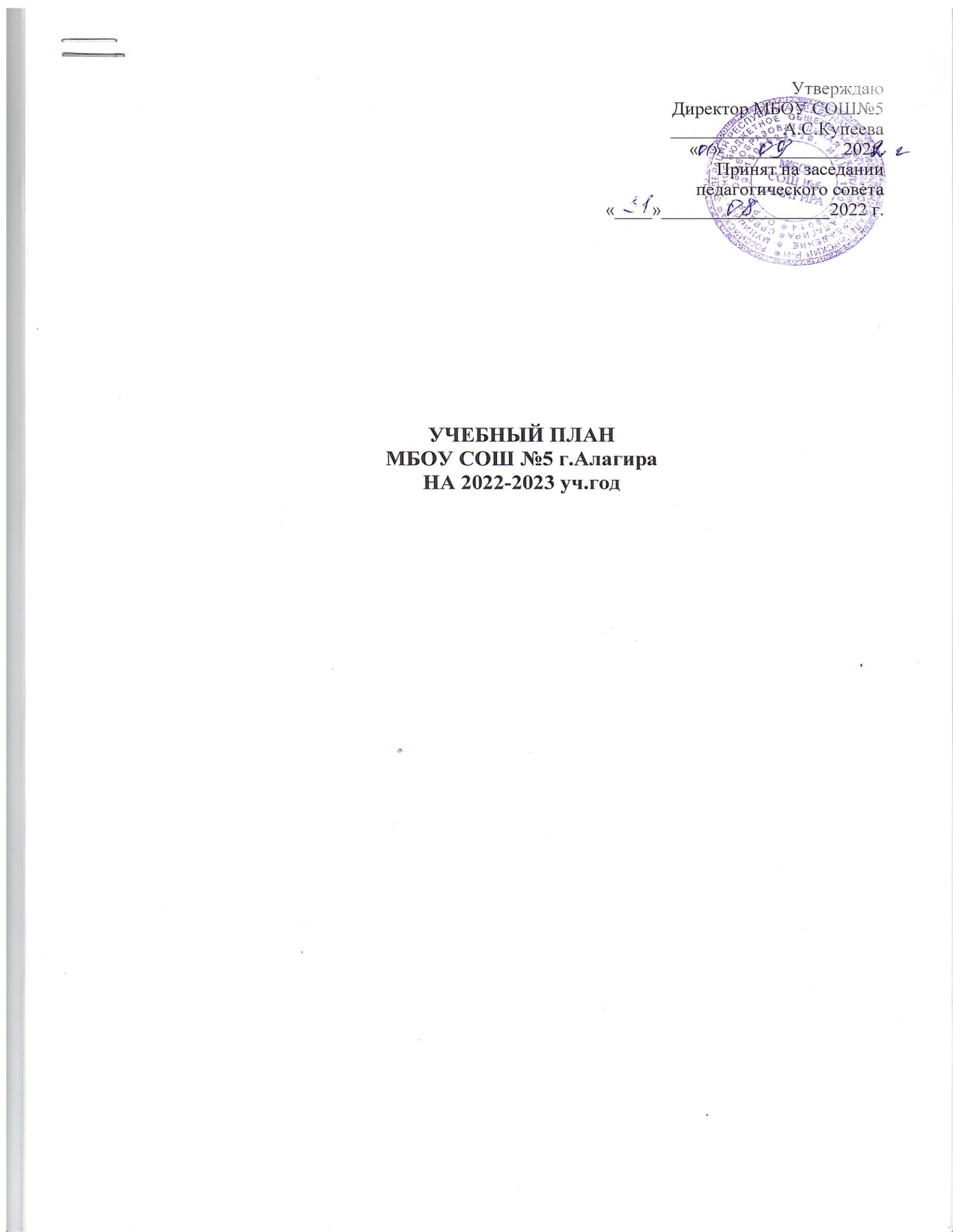 2.3. Недельный учебный план на ступени основного общего образования для кадетских классов*Учебный план для 5 класса составлен в соответствии с Приказом Министерства просвещения Российской Федерации от 31.05.2021 г. № 287 «Об утверждении федерального государственного образовательного стандарта основного общего образования»Предметная областьПредмет КЛАССКЛАССКЛАССПредметная областьПредмет 5*6всегоОБЯЗАТЕЛЬНАЯ ЧАСТЬ УЧЕБНОГО ПЛАНАОБЯЗАТЕЛЬНАЯ ЧАСТЬ УЧЕБНОГО ПЛАНАОБЯЗАТЕЛЬНАЯ ЧАСТЬ УЧЕБНОГО ПЛАНАОБЯЗАТЕЛЬНАЯ ЧАСТЬ УЧЕБНОГО ПЛАНАОБЯЗАТЕЛЬНАЯ ЧАСТЬ УЧЕБНОГО ПЛАНАРусский язык и литератураРусский язык 5611Русский язык и литератураЛитература336Родной язык и литератураОсетинский язык 123Родной язык и литератураОсетинская литература112Иностранный языкАнглийский язык336Математика и информатика Математика 5510Математика и информатика Алгебра000Математика и информатика Геометрия000Математика и информатика Информатика000Общественно-научные предметы  История России. Всеобщая история224Общественно-научные предметы  Обществознание011Общественно-научные предметы  География112Естественно-научные предметыФизика000Естественно-научные предметыХимия000Естественно-научные предметыБиология112Основы духовно-нравственной культуры народов РоссииОсновы духовно-нравственной культуры народов России101Искусство Музыка 112Искусство Изобразительное искусство 112Технология Технология 224Физическая культура и Основы безопасности жизнедеятельностиФизическая культура 235Физическая культура и Основы безопасности жизнедеятельностиОсновы безопасности жизнедеятельности000ИТОГО обязательная часть учебного планаИТОГО обязательная часть учебного плана293261ЧАСТЬ УЧЕБНОГО ПЛАНА, ФОРМИРУЕМАЯ УЧАСТНИКАМИ ОБРАЗОВАТЕЛЬНОГО ПРОЦЕССАЧАСТЬ УЧЕБНОГО ПЛАНА, ФОРМИРУЕМАЯ УЧАСТНИКАМИ ОБРАЗОВАТЕЛЬНОГО ПРОЦЕССАЧАСТЬ УЧЕБНОГО ПЛАНА, ФОРМИРУЕМАЯ УЧАСТНИКАМИ ОБРАЗОВАТЕЛЬНОГО ПРОЦЕССАЧАСТЬ УЧЕБНОГО ПЛАНА, ФОРМИРУЕМАЯ УЧАСТНИКАМИ ОБРАЗОВАТЕЛЬНОГО ПРОЦЕССАЧАСТЬ УЧЕБНОГО ПЛАНА, ФОРМИРУЕМАЯ УЧАСТНИКАМИ ОБРАЗОВАТЕЛЬНОГО ПРОЦЕССАИстория кадетского движения История кадетского движения 101Военная история РоссииВоенная история России011Функциональная грамотность. Развитие читательской грамотности Функциональная грамотность. Развитие читательской грамотности 101Функциональная грамотность. Развитие математической грамотностиФункциональная грамотность. Развитие математической грамотности101ИТОГО часть учебного плана, формируемая участниками образовательных отношенийИТОГО часть учебного плана, формируемая участниками образовательных отношений314Всего объем учебной нагрузки по учебному плануВсего объем учебной нагрузки по учебному плану323365Максимально допустимая учебная нагрузка, в соответствии с СанПиНом 1.2.3685¬21Максимально допустимая учебная нагрузка, в соответствии с СанПиНом 1.2.3685¬21323365